+ 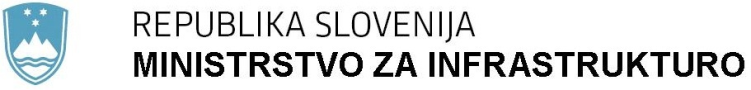      Langusova ulica 4, 1535 Ljubljana	T: 01 478 80 00	F: 01 478 81 39 	E: gp.mzi@gov.si	www.mzi.gov.siŠtevilka: 007-88/2018/1Številka: 007-88/2018/1Ljubljana, 21. 2. 2018Ljubljana, 21. 2. 2018EVA 2018-2430-0020EVA 2018-2430-0020GENERALNI SEKRETARIAT VLADE REPUBLIKE SLOVENIJEGp.gs@gov.siGENERALNI SEKRETARIAT VLADE REPUBLIKE SLOVENIJEGp.gs@gov.siZADEVA: Predlog Zakona o spremembah in dopolnitvah Energetskega zakona – predlog za obravnavo - nujni postopek ZADEVA: Predlog Zakona o spremembah in dopolnitvah Energetskega zakona – predlog za obravnavo - nujni postopek ZADEVA: Predlog Zakona o spremembah in dopolnitvah Energetskega zakona – predlog za obravnavo - nujni postopek ZADEVA: Predlog Zakona o spremembah in dopolnitvah Energetskega zakona – predlog za obravnavo - nujni postopek 1. Predlog sklepov vlade:1. Predlog sklepov vlade:1. Predlog sklepov vlade:1. Predlog sklepov vlade:Na podlagi drugega odstavka 2. člena Zakona o Vladi Republike Slovenije (Uradni list RS, št. 24/05 – uradno prečiščeno besedilo, 109/08, 38/10 – ZUKN, 8/12, 21/13, 47/13 – ZDU-1G in 65/14) je Vlada Republike Slovenije na …  seji dne …  pod točko ...  sprejela sklep:Vlada Republike Slovenije je določila besedilo Zakona o spremembah in dopolnitvah Energetskega zakona (EVA 2018-2430-0020) in ga pošilja v Državni zbor Republike Slovenije v obravnavo in sprejetje po nujnem zakonodajnem postopku. 2. Vlada Republike Slovenije predlaga Državnemu zboru Republike Slovenije, da pripravi čistopis zakona.                                                          mag. Lilijana Kozlovič                                                                                  GENERALNI SEKRETARKAPriloge:Zakon o spremembah in dopolnitvah Energetskega zakona (EVA 2018-2430-0020)Prejemniki:Državni zbor Republike SlovenijeMinistrstvo za infrastrukturo Ministrstvo za gospodarski razvoj in tehnologijoMinistrstvo za okolje in prostorMinistrstvo za javno upravoMinistrstvo za financeSlužba Vlade RS za zakonodajoNa podlagi drugega odstavka 2. člena Zakona o Vladi Republike Slovenije (Uradni list RS, št. 24/05 – uradno prečiščeno besedilo, 109/08, 38/10 – ZUKN, 8/12, 21/13, 47/13 – ZDU-1G in 65/14) je Vlada Republike Slovenije na …  seji dne …  pod točko ...  sprejela sklep:Vlada Republike Slovenije je določila besedilo Zakona o spremembah in dopolnitvah Energetskega zakona (EVA 2018-2430-0020) in ga pošilja v Državni zbor Republike Slovenije v obravnavo in sprejetje po nujnem zakonodajnem postopku. 2. Vlada Republike Slovenije predlaga Državnemu zboru Republike Slovenije, da pripravi čistopis zakona.                                                          mag. Lilijana Kozlovič                                                                                  GENERALNI SEKRETARKAPriloge:Zakon o spremembah in dopolnitvah Energetskega zakona (EVA 2018-2430-0020)Prejemniki:Državni zbor Republike SlovenijeMinistrstvo za infrastrukturo Ministrstvo za gospodarski razvoj in tehnologijoMinistrstvo za okolje in prostorMinistrstvo za javno upravoMinistrstvo za financeSlužba Vlade RS za zakonodajoNa podlagi drugega odstavka 2. člena Zakona o Vladi Republike Slovenije (Uradni list RS, št. 24/05 – uradno prečiščeno besedilo, 109/08, 38/10 – ZUKN, 8/12, 21/13, 47/13 – ZDU-1G in 65/14) je Vlada Republike Slovenije na …  seji dne …  pod točko ...  sprejela sklep:Vlada Republike Slovenije je določila besedilo Zakona o spremembah in dopolnitvah Energetskega zakona (EVA 2018-2430-0020) in ga pošilja v Državni zbor Republike Slovenije v obravnavo in sprejetje po nujnem zakonodajnem postopku. 2. Vlada Republike Slovenije predlaga Državnemu zboru Republike Slovenije, da pripravi čistopis zakona.                                                          mag. Lilijana Kozlovič                                                                                  GENERALNI SEKRETARKAPriloge:Zakon o spremembah in dopolnitvah Energetskega zakona (EVA 2018-2430-0020)Prejemniki:Državni zbor Republike SlovenijeMinistrstvo za infrastrukturo Ministrstvo za gospodarski razvoj in tehnologijoMinistrstvo za okolje in prostorMinistrstvo za javno upravoMinistrstvo za financeSlužba Vlade RS za zakonodajoNa podlagi drugega odstavka 2. člena Zakona o Vladi Republike Slovenije (Uradni list RS, št. 24/05 – uradno prečiščeno besedilo, 109/08, 38/10 – ZUKN, 8/12, 21/13, 47/13 – ZDU-1G in 65/14) je Vlada Republike Slovenije na …  seji dne …  pod točko ...  sprejela sklep:Vlada Republike Slovenije je določila besedilo Zakona o spremembah in dopolnitvah Energetskega zakona (EVA 2018-2430-0020) in ga pošilja v Državni zbor Republike Slovenije v obravnavo in sprejetje po nujnem zakonodajnem postopku. 2. Vlada Republike Slovenije predlaga Državnemu zboru Republike Slovenije, da pripravi čistopis zakona.                                                          mag. Lilijana Kozlovič                                                                                  GENERALNI SEKRETARKAPriloge:Zakon o spremembah in dopolnitvah Energetskega zakona (EVA 2018-2430-0020)Prejemniki:Državni zbor Republike SlovenijeMinistrstvo za infrastrukturo Ministrstvo za gospodarski razvoj in tehnologijoMinistrstvo za okolje in prostorMinistrstvo za javno upravoMinistrstvo za financeSlužba Vlade RS za zakonodajo2. Predlog za obravnavo predloga zakona po nujnem ali skrajšanem postopku v državnem zboru z obrazložitvijo razlogov:2. Predlog za obravnavo predloga zakona po nujnem ali skrajšanem postopku v državnem zboru z obrazložitvijo razlogov:2. Predlog za obravnavo predloga zakona po nujnem ali skrajšanem postopku v državnem zboru z obrazložitvijo razlogov:2. Predlog za obravnavo predloga zakona po nujnem ali skrajšanem postopku v državnem zboru z obrazložitvijo razlogov:Predlagatelj predlaga, da se predlog Zakona o spremembah in dopolnitvah Energetskega zakona sprejme po nujnem postopku v skladu s prvim odstavkom 143. člena Poslovnika Državnega zbora Republike Slovenije zato, da se preprečijo težko popravljive posledice za delovanje države. Gre za spremembe in dopolnitve povezane z delnim prenosom dveh direktiv, za katere je Republika Slovenija že prejela pisni opomin, spremembe in dopolnitve v zvezi z odločbo Ustavnega sodišča Republike Slovenije ter uskladitve s Smernicami za državno pomoč za okolje in energijo 2014-2020(2014/C 200/01).Evropska komisija je preverjala pravilnost implementacije ter uporabo določb direktive 2010/31/EU v Sloveniji, in sicer z namenom oceniti morebitno neskladnost z zakonodajo EU v okviru zadeve EU Pilot 7537/15/ENER. Evropska komisija je poslala uradni opomin zaradi nepravilnega prenosa drugega odstavka 13. člena Direktive 2010/31/EU. Evropska komisija ugotavlja, da Republika Slovenija ni v celoti izpolnila obveznosti iz drugega odstavka 13. člena Direktive 2010/31/EU, kjer je opredeljena obveznost, da morajo biti energetske izkaznice izdane v skladu s prvim odstavkom 12. člena Direktive 2010/31/EU, za stavbe, v katerih se na skupni uporabni tlorisni površini nad 250m² pogosto zadržuje javnost, ne glede na to, ali so te stavbe v lasti javnih organov oziroma jih ti uporabljajo, prikazane na vidnem mestu in jasno opazne javnosti.V skladu z 2. členom Direktive 2012/27/EU Evropskega parlamenta in Sveta z dne 25. oktobra 2012 o energetski učinkovitosti je potrebno v noveli zakona dodati nov pomen izraza, ki navaja, da „učinkovito daljinsko ogrevanje in hlajenje“ pomeni sistem daljinskega ogrevanja ali hlajenja, pri katerem se uporablja vsaj 50 % energije iz obnovljivih virov, 50 % odvečne toplote, 75 % toplote iz soproizvodnje ali 50 % kombinacije toplote iz najmanj dveh prej navedenih virov. Pomen izraza, ki je določen v direktivi, je manj zahteven kot je bilo to preneseno v EZ-1. Ker so analize pokazale, da je predpisana zahteva zaradi ciljev in posledično zahtevanih investicij do leta 2020 v trenutni situaciji postala težko stroškovno opravičljiva, se predlaga uskladitev z zahtevo, navedeno v Direktivi 2012/27/EU.Da bomo lahko zadostili zahtevam obeh Direktiv je potrebno nemudoma implementirati zahteve, na podlagi sprejetega zakona pa spremeniti tudi dva pravilnika, ki sta priloga temu zakonu.Neimplementacija Direktive 2010/31/EU bi za Republiko Slovenijo, ki je odgovorna za usklajenost s pravnim redom EU, imela težke finančne posledice, ki jih je trenutno težko oceniti v konkretnih številkah, saj kazen določi Evropsko sodišče. Kot primer lahko navedemo primer kršitve neprenosa Direktive 2009/72/ES Evropskega parlamenta in Sveta z dne 13. julija 2009 o skupnih pravilih notranjega trga z električno energijo in o razveljavitvi Direktive 2003/54/ES (UL L št. 211 z dne 14. 8. 2009, str. 55;), ter Direktive 2009/73/ES Evropskega parlamenta in Sveta z dne 13. julija 2009 o skupnih pravilih notranjega trga z zemeljskim plinom in o razveljavitvi Direktive 2003/55/ES (UL L št. 211 z dne 14. 8. 2009, str. 94), v sklopu tretjega energetskega paketa, kjer je bila kazen 10.000,00 EUR po Direktivi na dan. Težko je predvideti, kakšna višina kazni bi lahko bila naložena v tem primeru. V kolikor predlog sprememb in dopolnitev zakona ne bo sprejet po nujnem postopku, je sprejem zakona odložen vsaj za pol leta, kar pomeni možnost visokih seštevkov kazni za vsak dan do sprejema zakona oz. implementacije Direktive 2010/31/EU.Predlagatelj predlaga, da se predlog Zakona o spremembah in dopolnitvah Energetskega zakona sprejme po nujnem postopku v skladu s prvim odstavkom 143. člena Poslovnika Državnega zbora Republike Slovenije zato, da se preprečijo težko popravljive posledice za delovanje države. Gre za spremembe in dopolnitve povezane z delnim prenosom dveh direktiv, za katere je Republika Slovenija že prejela pisni opomin, spremembe in dopolnitve v zvezi z odločbo Ustavnega sodišča Republike Slovenije ter uskladitve s Smernicami za državno pomoč za okolje in energijo 2014-2020(2014/C 200/01).Evropska komisija je preverjala pravilnost implementacije ter uporabo določb direktive 2010/31/EU v Sloveniji, in sicer z namenom oceniti morebitno neskladnost z zakonodajo EU v okviru zadeve EU Pilot 7537/15/ENER. Evropska komisija je poslala uradni opomin zaradi nepravilnega prenosa drugega odstavka 13. člena Direktive 2010/31/EU. Evropska komisija ugotavlja, da Republika Slovenija ni v celoti izpolnila obveznosti iz drugega odstavka 13. člena Direktive 2010/31/EU, kjer je opredeljena obveznost, da morajo biti energetske izkaznice izdane v skladu s prvim odstavkom 12. člena Direktive 2010/31/EU, za stavbe, v katerih se na skupni uporabni tlorisni površini nad 250m² pogosto zadržuje javnost, ne glede na to, ali so te stavbe v lasti javnih organov oziroma jih ti uporabljajo, prikazane na vidnem mestu in jasno opazne javnosti.V skladu z 2. členom Direktive 2012/27/EU Evropskega parlamenta in Sveta z dne 25. oktobra 2012 o energetski učinkovitosti je potrebno v noveli zakona dodati nov pomen izraza, ki navaja, da „učinkovito daljinsko ogrevanje in hlajenje“ pomeni sistem daljinskega ogrevanja ali hlajenja, pri katerem se uporablja vsaj 50 % energije iz obnovljivih virov, 50 % odvečne toplote, 75 % toplote iz soproizvodnje ali 50 % kombinacije toplote iz najmanj dveh prej navedenih virov. Pomen izraza, ki je določen v direktivi, je manj zahteven kot je bilo to preneseno v EZ-1. Ker so analize pokazale, da je predpisana zahteva zaradi ciljev in posledično zahtevanih investicij do leta 2020 v trenutni situaciji postala težko stroškovno opravičljiva, se predlaga uskladitev z zahtevo, navedeno v Direktivi 2012/27/EU.Da bomo lahko zadostili zahtevam obeh Direktiv je potrebno nemudoma implementirati zahteve, na podlagi sprejetega zakona pa spremeniti tudi dva pravilnika, ki sta priloga temu zakonu.Neimplementacija Direktive 2010/31/EU bi za Republiko Slovenijo, ki je odgovorna za usklajenost s pravnim redom EU, imela težke finančne posledice, ki jih je trenutno težko oceniti v konkretnih številkah, saj kazen določi Evropsko sodišče. Kot primer lahko navedemo primer kršitve neprenosa Direktive 2009/72/ES Evropskega parlamenta in Sveta z dne 13. julija 2009 o skupnih pravilih notranjega trga z električno energijo in o razveljavitvi Direktive 2003/54/ES (UL L št. 211 z dne 14. 8. 2009, str. 55;), ter Direktive 2009/73/ES Evropskega parlamenta in Sveta z dne 13. julija 2009 o skupnih pravilih notranjega trga z zemeljskim plinom in o razveljavitvi Direktive 2003/55/ES (UL L št. 211 z dne 14. 8. 2009, str. 94), v sklopu tretjega energetskega paketa, kjer je bila kazen 10.000,00 EUR po Direktivi na dan. Težko je predvideti, kakšna višina kazni bi lahko bila naložena v tem primeru. V kolikor predlog sprememb in dopolnitev zakona ne bo sprejet po nujnem postopku, je sprejem zakona odložen vsaj za pol leta, kar pomeni možnost visokih seštevkov kazni za vsak dan do sprejema zakona oz. implementacije Direktive 2010/31/EU.Predlagatelj predlaga, da se predlog Zakona o spremembah in dopolnitvah Energetskega zakona sprejme po nujnem postopku v skladu s prvim odstavkom 143. člena Poslovnika Državnega zbora Republike Slovenije zato, da se preprečijo težko popravljive posledice za delovanje države. Gre za spremembe in dopolnitve povezane z delnim prenosom dveh direktiv, za katere je Republika Slovenija že prejela pisni opomin, spremembe in dopolnitve v zvezi z odločbo Ustavnega sodišča Republike Slovenije ter uskladitve s Smernicami za državno pomoč za okolje in energijo 2014-2020(2014/C 200/01).Evropska komisija je preverjala pravilnost implementacije ter uporabo določb direktive 2010/31/EU v Sloveniji, in sicer z namenom oceniti morebitno neskladnost z zakonodajo EU v okviru zadeve EU Pilot 7537/15/ENER. Evropska komisija je poslala uradni opomin zaradi nepravilnega prenosa drugega odstavka 13. člena Direktive 2010/31/EU. Evropska komisija ugotavlja, da Republika Slovenija ni v celoti izpolnila obveznosti iz drugega odstavka 13. člena Direktive 2010/31/EU, kjer je opredeljena obveznost, da morajo biti energetske izkaznice izdane v skladu s prvim odstavkom 12. člena Direktive 2010/31/EU, za stavbe, v katerih se na skupni uporabni tlorisni površini nad 250m² pogosto zadržuje javnost, ne glede na to, ali so te stavbe v lasti javnih organov oziroma jih ti uporabljajo, prikazane na vidnem mestu in jasno opazne javnosti.V skladu z 2. členom Direktive 2012/27/EU Evropskega parlamenta in Sveta z dne 25. oktobra 2012 o energetski učinkovitosti je potrebno v noveli zakona dodati nov pomen izraza, ki navaja, da „učinkovito daljinsko ogrevanje in hlajenje“ pomeni sistem daljinskega ogrevanja ali hlajenja, pri katerem se uporablja vsaj 50 % energije iz obnovljivih virov, 50 % odvečne toplote, 75 % toplote iz soproizvodnje ali 50 % kombinacije toplote iz najmanj dveh prej navedenih virov. Pomen izraza, ki je določen v direktivi, je manj zahteven kot je bilo to preneseno v EZ-1. Ker so analize pokazale, da je predpisana zahteva zaradi ciljev in posledično zahtevanih investicij do leta 2020 v trenutni situaciji postala težko stroškovno opravičljiva, se predlaga uskladitev z zahtevo, navedeno v Direktivi 2012/27/EU.Da bomo lahko zadostili zahtevam obeh Direktiv je potrebno nemudoma implementirati zahteve, na podlagi sprejetega zakona pa spremeniti tudi dva pravilnika, ki sta priloga temu zakonu.Neimplementacija Direktive 2010/31/EU bi za Republiko Slovenijo, ki je odgovorna za usklajenost s pravnim redom EU, imela težke finančne posledice, ki jih je trenutno težko oceniti v konkretnih številkah, saj kazen določi Evropsko sodišče. Kot primer lahko navedemo primer kršitve neprenosa Direktive 2009/72/ES Evropskega parlamenta in Sveta z dne 13. julija 2009 o skupnih pravilih notranjega trga z električno energijo in o razveljavitvi Direktive 2003/54/ES (UL L št. 211 z dne 14. 8. 2009, str. 55;), ter Direktive 2009/73/ES Evropskega parlamenta in Sveta z dne 13. julija 2009 o skupnih pravilih notranjega trga z zemeljskim plinom in o razveljavitvi Direktive 2003/55/ES (UL L št. 211 z dne 14. 8. 2009, str. 94), v sklopu tretjega energetskega paketa, kjer je bila kazen 10.000,00 EUR po Direktivi na dan. Težko je predvideti, kakšna višina kazni bi lahko bila naložena v tem primeru. V kolikor predlog sprememb in dopolnitev zakona ne bo sprejet po nujnem postopku, je sprejem zakona odložen vsaj za pol leta, kar pomeni možnost visokih seštevkov kazni za vsak dan do sprejema zakona oz. implementacije Direktive 2010/31/EU.Predlagatelj predlaga, da se predlog Zakona o spremembah in dopolnitvah Energetskega zakona sprejme po nujnem postopku v skladu s prvim odstavkom 143. člena Poslovnika Državnega zbora Republike Slovenije zato, da se preprečijo težko popravljive posledice za delovanje države. Gre za spremembe in dopolnitve povezane z delnim prenosom dveh direktiv, za katere je Republika Slovenija že prejela pisni opomin, spremembe in dopolnitve v zvezi z odločbo Ustavnega sodišča Republike Slovenije ter uskladitve s Smernicami za državno pomoč za okolje in energijo 2014-2020(2014/C 200/01).Evropska komisija je preverjala pravilnost implementacije ter uporabo določb direktive 2010/31/EU v Sloveniji, in sicer z namenom oceniti morebitno neskladnost z zakonodajo EU v okviru zadeve EU Pilot 7537/15/ENER. Evropska komisija je poslala uradni opomin zaradi nepravilnega prenosa drugega odstavka 13. člena Direktive 2010/31/EU. Evropska komisija ugotavlja, da Republika Slovenija ni v celoti izpolnila obveznosti iz drugega odstavka 13. člena Direktive 2010/31/EU, kjer je opredeljena obveznost, da morajo biti energetske izkaznice izdane v skladu s prvim odstavkom 12. člena Direktive 2010/31/EU, za stavbe, v katerih se na skupni uporabni tlorisni površini nad 250m² pogosto zadržuje javnost, ne glede na to, ali so te stavbe v lasti javnih organov oziroma jih ti uporabljajo, prikazane na vidnem mestu in jasno opazne javnosti.V skladu z 2. členom Direktive 2012/27/EU Evropskega parlamenta in Sveta z dne 25. oktobra 2012 o energetski učinkovitosti je potrebno v noveli zakona dodati nov pomen izraza, ki navaja, da „učinkovito daljinsko ogrevanje in hlajenje“ pomeni sistem daljinskega ogrevanja ali hlajenja, pri katerem se uporablja vsaj 50 % energije iz obnovljivih virov, 50 % odvečne toplote, 75 % toplote iz soproizvodnje ali 50 % kombinacije toplote iz najmanj dveh prej navedenih virov. Pomen izraza, ki je določen v direktivi, je manj zahteven kot je bilo to preneseno v EZ-1. Ker so analize pokazale, da je predpisana zahteva zaradi ciljev in posledično zahtevanih investicij do leta 2020 v trenutni situaciji postala težko stroškovno opravičljiva, se predlaga uskladitev z zahtevo, navedeno v Direktivi 2012/27/EU.Da bomo lahko zadostili zahtevam obeh Direktiv je potrebno nemudoma implementirati zahteve, na podlagi sprejetega zakona pa spremeniti tudi dva pravilnika, ki sta priloga temu zakonu.Neimplementacija Direktive 2010/31/EU bi za Republiko Slovenijo, ki je odgovorna za usklajenost s pravnim redom EU, imela težke finančne posledice, ki jih je trenutno težko oceniti v konkretnih številkah, saj kazen določi Evropsko sodišče. Kot primer lahko navedemo primer kršitve neprenosa Direktive 2009/72/ES Evropskega parlamenta in Sveta z dne 13. julija 2009 o skupnih pravilih notranjega trga z električno energijo in o razveljavitvi Direktive 2003/54/ES (UL L št. 211 z dne 14. 8. 2009, str. 55;), ter Direktive 2009/73/ES Evropskega parlamenta in Sveta z dne 13. julija 2009 o skupnih pravilih notranjega trga z zemeljskim plinom in o razveljavitvi Direktive 2003/55/ES (UL L št. 211 z dne 14. 8. 2009, str. 94), v sklopu tretjega energetskega paketa, kjer je bila kazen 10.000,00 EUR po Direktivi na dan. Težko je predvideti, kakšna višina kazni bi lahko bila naložena v tem primeru. V kolikor predlog sprememb in dopolnitev zakona ne bo sprejet po nujnem postopku, je sprejem zakona odložen vsaj za pol leta, kar pomeni možnost visokih seštevkov kazni za vsak dan do sprejema zakona oz. implementacije Direktive 2010/31/EU.3.a Osebe, odgovorne za strokovno pripravo in usklajenost gradiva:3.a Osebe, odgovorne za strokovno pripravo in usklajenost gradiva:3.a Osebe, odgovorne za strokovno pripravo in usklajenost gradiva:3.a Osebe, odgovorne za strokovno pripravo in usklajenost gradiva:Dr. Peter Gašperšič, minister,Mag. Klemen Potisek, državni sekretar,Jure Leben, državni sekretarMag. Jože Dimnik, generalni direktor,Rudolf Ogrinc, vodja sektorja,Mag. Silvo Škornik, sekretar,Mag. Erik Potočar, sekretar,Maša Vrhovnik, podsekretarka.Dr. Peter Gašperšič, minister,Mag. Klemen Potisek, državni sekretar,Jure Leben, državni sekretarMag. Jože Dimnik, generalni direktor,Rudolf Ogrinc, vodja sektorja,Mag. Silvo Škornik, sekretar,Mag. Erik Potočar, sekretar,Maša Vrhovnik, podsekretarka.Dr. Peter Gašperšič, minister,Mag. Klemen Potisek, državni sekretar,Jure Leben, državni sekretarMag. Jože Dimnik, generalni direktor,Rudolf Ogrinc, vodja sektorja,Mag. Silvo Škornik, sekretar,Mag. Erik Potočar, sekretar,Maša Vrhovnik, podsekretarka.Dr. Peter Gašperšič, minister,Mag. Klemen Potisek, državni sekretar,Jure Leben, državni sekretarMag. Jože Dimnik, generalni direktor,Rudolf Ogrinc, vodja sektorja,Mag. Silvo Škornik, sekretar,Mag. Erik Potočar, sekretar,Maša Vrhovnik, podsekretarka.3.b Zunanji strokovnjaki, ki so sodelovali pri pripravi dela ali celotnega gradiva:3.b Zunanji strokovnjaki, ki so sodelovali pri pripravi dela ali celotnega gradiva:3.b Zunanji strokovnjaki, ki so sodelovali pri pripravi dela ali celotnega gradiva:3.b Zunanji strokovnjaki, ki so sodelovali pri pripravi dela ali celotnega gradiva:Pri pripravi gradiva niso sodelovali zunanji strokovnjaki.Pri pripravi gradiva niso sodelovali zunanji strokovnjaki.Pri pripravi gradiva niso sodelovali zunanji strokovnjaki.Pri pripravi gradiva niso sodelovali zunanji strokovnjaki.4. Predstavniki vlade, ki bodo sodelovali pri delu državnega zbora:4. Predstavniki vlade, ki bodo sodelovali pri delu državnega zbora:4. Predstavniki vlade, ki bodo sodelovali pri delu državnega zbora:4. Predstavniki vlade, ki bodo sodelovali pri delu državnega zbora:Dr. Peter Gašperšič, minister,Mag. Klemen Potisek, državni sekretar,Jure Leben, državni sekretar,Mag. Jože Dimnik, generalni direktor,Rudolf Ogrinc, vodja sektorja,Mag. Silvo Škornik, sekretar,Mag. Erik Potočar, sekretar,Maša Vrhovnik, podsekretarka,Dr. Peter Gašperšič, minister,Mag. Klemen Potisek, državni sekretar,Jure Leben, državni sekretar,Mag. Jože Dimnik, generalni direktor,Rudolf Ogrinc, vodja sektorja,Mag. Silvo Škornik, sekretar,Mag. Erik Potočar, sekretar,Maša Vrhovnik, podsekretarka,Dr. Peter Gašperšič, minister,Mag. Klemen Potisek, državni sekretar,Jure Leben, državni sekretar,Mag. Jože Dimnik, generalni direktor,Rudolf Ogrinc, vodja sektorja,Mag. Silvo Škornik, sekretar,Mag. Erik Potočar, sekretar,Maša Vrhovnik, podsekretarka,Dr. Peter Gašperšič, minister,Mag. Klemen Potisek, državni sekretar,Jure Leben, državni sekretar,Mag. Jože Dimnik, generalni direktor,Rudolf Ogrinc, vodja sektorja,Mag. Silvo Škornik, sekretar,Mag. Erik Potočar, sekretar,Maša Vrhovnik, podsekretarka,5. Kratek povzetek gradiva:5. Kratek povzetek gradiva:5. Kratek povzetek gradiva:5. Kratek povzetek gradiva:Razlogi za novelo EZ-1 so predvsem v uskladitvi z dvema direktivama, odločbo Ustavnega sodišča Republike Slovenije in Smernicami za državno pomoč za okolje in energijo 2014-2020(2014/C 200/01). Kršitev št. 2016/2049 zaradi nepravilnega prenosa drugega odstavka 13. člena Direktive 2010/31/EU Evropskega parlamenta in Sveta o energetski učinkovitosti stavb (prenovitev) (UL L št. 153 z dne 18.6.2010). Evropska komisija je že leta 2016 poslala uradni opomin zaradi nepravilnega prenosa drugega odstavka 13. člena Direktive 2010/31/EU. Ob sprejemu EZ-1 s strani Evropske komisije še ni bilo opredeljeno jasno  tolmačenje tega dela direktive. Za zagotovitev izpolnitve obveznosti iz Direktive je potrebno dopolniti 336. člen EZ-1 tako, da obveznost namestitve energetske izkaznice velja tudi za lastnike in najemnike stavb, v katerih se pogosto zadržuje javnost, ne glede na to, ali so te stavbe v lasti javnih organov oziroma jih ti uporabljajo, prikazane na vidnem mestu in jasno opazne javnosti. Pravilnik o metodologiji izdelave in izdaji energetskih izkaznic stavb (Uradni list RS, št. 92/14), ki je izdan na podlagi EZ-1, pa bo v skladu  s spremembo zakona dopolnjen s točnimi klasifikacijami objektov, na katere naj bi se dodatna obveznost nanašala.Neusklajenost definicij z Direktivo 2012/27/EU Evropskega parlamenta in Sveta z dne 25. oktobra 2012 o energetski učinkovitosti, spremembi direktiv 2009/125/ES in 2010/30/EU ter razveljavitvi direktiv 2004/8/ES in 2006/32/ES (UL EU L št. 315 z dne 14.11.2012; v nadaljnjem besedilu: Direktiva 2012/27/EU). V skladu z 2. členom Direktive 2012/27/EU Evropskega parlamenta in Sveta z dne 25. oktobra 2012 o energetski učinkovitosti se z novelo zakona dodaja nov pomen izraza, ki navaja, da „učinkovito daljinsko ogrevanje in hlajenje“ pomeni sistem daljinskega ogrevanja ali hlajenja, pri katerem se uporablja vsaj 50 % energije iz obnovljivih virov, 50 % odvečne toplote, 75 % toplote iz soproizvodnje ali 50 % kombinacije toplote iz najmanj dveh prej navedenih virov. Pomen izraza, ki je določen v direktivi, je manj zahteven kot je bilo to preneseno v EZ-1. Ker so analize pokazale, da je predpisana zahteva zaradi ciljev in posledično zahtevanih investicij do leta 2020 v trenutni situaciji postala težko stroškovno opravičljiva, se predlaga uskladitev z zahtevo, navedeno v Direktivi 2012/27/EU.Ustavno sodišče Republike Slovenije je z odločbo št. U-I-133/13-24 in U-I-134/13-22 z dne 11. 2. 2016 odločilo, da je bila osma alineja prvega odstavka 59. a člena Energetskega zakona (Uradni list RS, št. 27/07-prečiščeno besedilo, 70/08, 22/10, 10/12 in 94/12- ZDoh-2L; v nadaljnjem besedilu: EZ), v neskladju z ustavo. Osma alineja prvega odstavka 59. a člena EZ je določala, da se kot pravica graditi šteje tudi izjava investitorja, da je vročil lastnikom zemljišča ponudbo za sklenitev pogodbe o pridobitvi lastninske pravice ali stavbne pravice v javno korist v skladu s tretjim oziroma četrtim odstavkom 59. člena EZ in odločbo pristojnega upravnega organa o uvedbi postopka razlastitve oziroma potrdilo, da je začet postopek za pridobitev služnosti v javno korist. Glede na odločbo Ustavnega sodišča Republike Slovenije je potrebno dodati še postopek pridobitve plačila ustrezne denarne odmene (odškodnine) za čas od dejanske uporabe nepremičnine zaradi gradnje energetske infrastrukture do izdaje odločbe o razlastitvi ali ustanovitvi služnosti v javno korist oziroma pridobitve pravice do posesti v razlastitvenem postopku (spremenjen 475. člen EZ-1). Slovenski prag za podeljevanje pomoči elektrarnam OVE in SPTE v obliki zagotovljenega odkupa je  1 MW, kar je potrebno znižati na 500 kW za proizvodne naprave, ki  bodo vstopile v podporno shemo po novem postopku iz 373. člena EZ-1. To je ena od zavez, ki jo je Republika Slovenija dala Evropski komisiji, ki je v postopku priglasitve spremembe sheme državnih pomoči dne 10. 10. 2016 potrdila spremembo podporne sheme. Znižanje praga za podeljevanje podpore v obliki zagotovljenega odkupa na 500 kW je uskladitev EZ-1 in na njegovi podlagi uvedene podporne sheme za elektriko iz OVE in SPTE s Smernicami o državni pomoči za varstvo okolja in energijo za obdobje 2014-2020 (2014/C 200/1).Razlogi za novelo EZ-1 so predvsem v uskladitvi z dvema direktivama, odločbo Ustavnega sodišča Republike Slovenije in Smernicami za državno pomoč za okolje in energijo 2014-2020(2014/C 200/01). Kršitev št. 2016/2049 zaradi nepravilnega prenosa drugega odstavka 13. člena Direktive 2010/31/EU Evropskega parlamenta in Sveta o energetski učinkovitosti stavb (prenovitev) (UL L št. 153 z dne 18.6.2010). Evropska komisija je že leta 2016 poslala uradni opomin zaradi nepravilnega prenosa drugega odstavka 13. člena Direktive 2010/31/EU. Ob sprejemu EZ-1 s strani Evropske komisije še ni bilo opredeljeno jasno  tolmačenje tega dela direktive. Za zagotovitev izpolnitve obveznosti iz Direktive je potrebno dopolniti 336. člen EZ-1 tako, da obveznost namestitve energetske izkaznice velja tudi za lastnike in najemnike stavb, v katerih se pogosto zadržuje javnost, ne glede na to, ali so te stavbe v lasti javnih organov oziroma jih ti uporabljajo, prikazane na vidnem mestu in jasno opazne javnosti. Pravilnik o metodologiji izdelave in izdaji energetskih izkaznic stavb (Uradni list RS, št. 92/14), ki je izdan na podlagi EZ-1, pa bo v skladu  s spremembo zakona dopolnjen s točnimi klasifikacijami objektov, na katere naj bi se dodatna obveznost nanašala.Neusklajenost definicij z Direktivo 2012/27/EU Evropskega parlamenta in Sveta z dne 25. oktobra 2012 o energetski učinkovitosti, spremembi direktiv 2009/125/ES in 2010/30/EU ter razveljavitvi direktiv 2004/8/ES in 2006/32/ES (UL EU L št. 315 z dne 14.11.2012; v nadaljnjem besedilu: Direktiva 2012/27/EU). V skladu z 2. členom Direktive 2012/27/EU Evropskega parlamenta in Sveta z dne 25. oktobra 2012 o energetski učinkovitosti se z novelo zakona dodaja nov pomen izraza, ki navaja, da „učinkovito daljinsko ogrevanje in hlajenje“ pomeni sistem daljinskega ogrevanja ali hlajenja, pri katerem se uporablja vsaj 50 % energije iz obnovljivih virov, 50 % odvečne toplote, 75 % toplote iz soproizvodnje ali 50 % kombinacije toplote iz najmanj dveh prej navedenih virov. Pomen izraza, ki je določen v direktivi, je manj zahteven kot je bilo to preneseno v EZ-1. Ker so analize pokazale, da je predpisana zahteva zaradi ciljev in posledično zahtevanih investicij do leta 2020 v trenutni situaciji postala težko stroškovno opravičljiva, se predlaga uskladitev z zahtevo, navedeno v Direktivi 2012/27/EU.Ustavno sodišče Republike Slovenije je z odločbo št. U-I-133/13-24 in U-I-134/13-22 z dne 11. 2. 2016 odločilo, da je bila osma alineja prvega odstavka 59. a člena Energetskega zakona (Uradni list RS, št. 27/07-prečiščeno besedilo, 70/08, 22/10, 10/12 in 94/12- ZDoh-2L; v nadaljnjem besedilu: EZ), v neskladju z ustavo. Osma alineja prvega odstavka 59. a člena EZ je določala, da se kot pravica graditi šteje tudi izjava investitorja, da je vročil lastnikom zemljišča ponudbo za sklenitev pogodbe o pridobitvi lastninske pravice ali stavbne pravice v javno korist v skladu s tretjim oziroma četrtim odstavkom 59. člena EZ in odločbo pristojnega upravnega organa o uvedbi postopka razlastitve oziroma potrdilo, da je začet postopek za pridobitev služnosti v javno korist. Glede na odločbo Ustavnega sodišča Republike Slovenije je potrebno dodati še postopek pridobitve plačila ustrezne denarne odmene (odškodnine) za čas od dejanske uporabe nepremičnine zaradi gradnje energetske infrastrukture do izdaje odločbe o razlastitvi ali ustanovitvi služnosti v javno korist oziroma pridobitve pravice do posesti v razlastitvenem postopku (spremenjen 475. člen EZ-1). Slovenski prag za podeljevanje pomoči elektrarnam OVE in SPTE v obliki zagotovljenega odkupa je  1 MW, kar je potrebno znižati na 500 kW za proizvodne naprave, ki  bodo vstopile v podporno shemo po novem postopku iz 373. člena EZ-1. To je ena od zavez, ki jo je Republika Slovenija dala Evropski komisiji, ki je v postopku priglasitve spremembe sheme državnih pomoči dne 10. 10. 2016 potrdila spremembo podporne sheme. Znižanje praga za podeljevanje podpore v obliki zagotovljenega odkupa na 500 kW je uskladitev EZ-1 in na njegovi podlagi uvedene podporne sheme za elektriko iz OVE in SPTE s Smernicami o državni pomoči za varstvo okolja in energijo za obdobje 2014-2020 (2014/C 200/1).Razlogi za novelo EZ-1 so predvsem v uskladitvi z dvema direktivama, odločbo Ustavnega sodišča Republike Slovenije in Smernicami za državno pomoč za okolje in energijo 2014-2020(2014/C 200/01). Kršitev št. 2016/2049 zaradi nepravilnega prenosa drugega odstavka 13. člena Direktive 2010/31/EU Evropskega parlamenta in Sveta o energetski učinkovitosti stavb (prenovitev) (UL L št. 153 z dne 18.6.2010). Evropska komisija je že leta 2016 poslala uradni opomin zaradi nepravilnega prenosa drugega odstavka 13. člena Direktive 2010/31/EU. Ob sprejemu EZ-1 s strani Evropske komisije še ni bilo opredeljeno jasno  tolmačenje tega dela direktive. Za zagotovitev izpolnitve obveznosti iz Direktive je potrebno dopolniti 336. člen EZ-1 tako, da obveznost namestitve energetske izkaznice velja tudi za lastnike in najemnike stavb, v katerih se pogosto zadržuje javnost, ne glede na to, ali so te stavbe v lasti javnih organov oziroma jih ti uporabljajo, prikazane na vidnem mestu in jasno opazne javnosti. Pravilnik o metodologiji izdelave in izdaji energetskih izkaznic stavb (Uradni list RS, št. 92/14), ki je izdan na podlagi EZ-1, pa bo v skladu  s spremembo zakona dopolnjen s točnimi klasifikacijami objektov, na katere naj bi se dodatna obveznost nanašala.Neusklajenost definicij z Direktivo 2012/27/EU Evropskega parlamenta in Sveta z dne 25. oktobra 2012 o energetski učinkovitosti, spremembi direktiv 2009/125/ES in 2010/30/EU ter razveljavitvi direktiv 2004/8/ES in 2006/32/ES (UL EU L št. 315 z dne 14.11.2012; v nadaljnjem besedilu: Direktiva 2012/27/EU). V skladu z 2. členom Direktive 2012/27/EU Evropskega parlamenta in Sveta z dne 25. oktobra 2012 o energetski učinkovitosti se z novelo zakona dodaja nov pomen izraza, ki navaja, da „učinkovito daljinsko ogrevanje in hlajenje“ pomeni sistem daljinskega ogrevanja ali hlajenja, pri katerem se uporablja vsaj 50 % energije iz obnovljivih virov, 50 % odvečne toplote, 75 % toplote iz soproizvodnje ali 50 % kombinacije toplote iz najmanj dveh prej navedenih virov. Pomen izraza, ki je določen v direktivi, je manj zahteven kot je bilo to preneseno v EZ-1. Ker so analize pokazale, da je predpisana zahteva zaradi ciljev in posledično zahtevanih investicij do leta 2020 v trenutni situaciji postala težko stroškovno opravičljiva, se predlaga uskladitev z zahtevo, navedeno v Direktivi 2012/27/EU.Ustavno sodišče Republike Slovenije je z odločbo št. U-I-133/13-24 in U-I-134/13-22 z dne 11. 2. 2016 odločilo, da je bila osma alineja prvega odstavka 59. a člena Energetskega zakona (Uradni list RS, št. 27/07-prečiščeno besedilo, 70/08, 22/10, 10/12 in 94/12- ZDoh-2L; v nadaljnjem besedilu: EZ), v neskladju z ustavo. Osma alineja prvega odstavka 59. a člena EZ je določala, da se kot pravica graditi šteje tudi izjava investitorja, da je vročil lastnikom zemljišča ponudbo za sklenitev pogodbe o pridobitvi lastninske pravice ali stavbne pravice v javno korist v skladu s tretjim oziroma četrtim odstavkom 59. člena EZ in odločbo pristojnega upravnega organa o uvedbi postopka razlastitve oziroma potrdilo, da je začet postopek za pridobitev služnosti v javno korist. Glede na odločbo Ustavnega sodišča Republike Slovenije je potrebno dodati še postopek pridobitve plačila ustrezne denarne odmene (odškodnine) za čas od dejanske uporabe nepremičnine zaradi gradnje energetske infrastrukture do izdaje odločbe o razlastitvi ali ustanovitvi služnosti v javno korist oziroma pridobitve pravice do posesti v razlastitvenem postopku (spremenjen 475. člen EZ-1). Slovenski prag za podeljevanje pomoči elektrarnam OVE in SPTE v obliki zagotovljenega odkupa je  1 MW, kar je potrebno znižati na 500 kW za proizvodne naprave, ki  bodo vstopile v podporno shemo po novem postopku iz 373. člena EZ-1. To je ena od zavez, ki jo je Republika Slovenija dala Evropski komisiji, ki je v postopku priglasitve spremembe sheme državnih pomoči dne 10. 10. 2016 potrdila spremembo podporne sheme. Znižanje praga za podeljevanje podpore v obliki zagotovljenega odkupa na 500 kW je uskladitev EZ-1 in na njegovi podlagi uvedene podporne sheme za elektriko iz OVE in SPTE s Smernicami o državni pomoči za varstvo okolja in energijo za obdobje 2014-2020 (2014/C 200/1).Razlogi za novelo EZ-1 so predvsem v uskladitvi z dvema direktivama, odločbo Ustavnega sodišča Republike Slovenije in Smernicami za državno pomoč za okolje in energijo 2014-2020(2014/C 200/01). Kršitev št. 2016/2049 zaradi nepravilnega prenosa drugega odstavka 13. člena Direktive 2010/31/EU Evropskega parlamenta in Sveta o energetski učinkovitosti stavb (prenovitev) (UL L št. 153 z dne 18.6.2010). Evropska komisija je že leta 2016 poslala uradni opomin zaradi nepravilnega prenosa drugega odstavka 13. člena Direktive 2010/31/EU. Ob sprejemu EZ-1 s strani Evropske komisije še ni bilo opredeljeno jasno  tolmačenje tega dela direktive. Za zagotovitev izpolnitve obveznosti iz Direktive je potrebno dopolniti 336. člen EZ-1 tako, da obveznost namestitve energetske izkaznice velja tudi za lastnike in najemnike stavb, v katerih se pogosto zadržuje javnost, ne glede na to, ali so te stavbe v lasti javnih organov oziroma jih ti uporabljajo, prikazane na vidnem mestu in jasno opazne javnosti. Pravilnik o metodologiji izdelave in izdaji energetskih izkaznic stavb (Uradni list RS, št. 92/14), ki je izdan na podlagi EZ-1, pa bo v skladu  s spremembo zakona dopolnjen s točnimi klasifikacijami objektov, na katere naj bi se dodatna obveznost nanašala.Neusklajenost definicij z Direktivo 2012/27/EU Evropskega parlamenta in Sveta z dne 25. oktobra 2012 o energetski učinkovitosti, spremembi direktiv 2009/125/ES in 2010/30/EU ter razveljavitvi direktiv 2004/8/ES in 2006/32/ES (UL EU L št. 315 z dne 14.11.2012; v nadaljnjem besedilu: Direktiva 2012/27/EU). V skladu z 2. členom Direktive 2012/27/EU Evropskega parlamenta in Sveta z dne 25. oktobra 2012 o energetski učinkovitosti se z novelo zakona dodaja nov pomen izraza, ki navaja, da „učinkovito daljinsko ogrevanje in hlajenje“ pomeni sistem daljinskega ogrevanja ali hlajenja, pri katerem se uporablja vsaj 50 % energije iz obnovljivih virov, 50 % odvečne toplote, 75 % toplote iz soproizvodnje ali 50 % kombinacije toplote iz najmanj dveh prej navedenih virov. Pomen izraza, ki je določen v direktivi, je manj zahteven kot je bilo to preneseno v EZ-1. Ker so analize pokazale, da je predpisana zahteva zaradi ciljev in posledično zahtevanih investicij do leta 2020 v trenutni situaciji postala težko stroškovno opravičljiva, se predlaga uskladitev z zahtevo, navedeno v Direktivi 2012/27/EU.Ustavno sodišče Republike Slovenije je z odločbo št. U-I-133/13-24 in U-I-134/13-22 z dne 11. 2. 2016 odločilo, da je bila osma alineja prvega odstavka 59. a člena Energetskega zakona (Uradni list RS, št. 27/07-prečiščeno besedilo, 70/08, 22/10, 10/12 in 94/12- ZDoh-2L; v nadaljnjem besedilu: EZ), v neskladju z ustavo. Osma alineja prvega odstavka 59. a člena EZ je določala, da se kot pravica graditi šteje tudi izjava investitorja, da je vročil lastnikom zemljišča ponudbo za sklenitev pogodbe o pridobitvi lastninske pravice ali stavbne pravice v javno korist v skladu s tretjim oziroma četrtim odstavkom 59. člena EZ in odločbo pristojnega upravnega organa o uvedbi postopka razlastitve oziroma potrdilo, da je začet postopek za pridobitev služnosti v javno korist. Glede na odločbo Ustavnega sodišča Republike Slovenije je potrebno dodati še postopek pridobitve plačila ustrezne denarne odmene (odškodnine) za čas od dejanske uporabe nepremičnine zaradi gradnje energetske infrastrukture do izdaje odločbe o razlastitvi ali ustanovitvi služnosti v javno korist oziroma pridobitve pravice do posesti v razlastitvenem postopku (spremenjen 475. člen EZ-1). Slovenski prag za podeljevanje pomoči elektrarnam OVE in SPTE v obliki zagotovljenega odkupa je  1 MW, kar je potrebno znižati na 500 kW za proizvodne naprave, ki  bodo vstopile v podporno shemo po novem postopku iz 373. člena EZ-1. To je ena od zavez, ki jo je Republika Slovenija dala Evropski komisiji, ki je v postopku priglasitve spremembe sheme državnih pomoči dne 10. 10. 2016 potrdila spremembo podporne sheme. Znižanje praga za podeljevanje podpore v obliki zagotovljenega odkupa na 500 kW je uskladitev EZ-1 in na njegovi podlagi uvedene podporne sheme za elektriko iz OVE in SPTE s Smernicami o državni pomoči za varstvo okolja in energijo za obdobje 2014-2020 (2014/C 200/1).6. Presoja posledic za:6. Presoja posledic za:6. Presoja posledic za:6. Presoja posledic za:a)javnofinančna sredstva nad 40.000 EUR v tekočem in naslednjih treh letihjavnofinančna sredstva nad 40.000 EUR v tekočem in naslednjih treh letihDA/NEb)usklajenost slovenskega pravnega reda s pravnim redom Evropske unijeusklajenost slovenskega pravnega reda s pravnim redom Evropske unijeDA/NEc)administrativne poslediceadministrativne poslediceDA/NEč)gospodarstvo, zlasti mala in srednja podjetja ter konkurenčnost podjetijgospodarstvo, zlasti mala in srednja podjetja ter konkurenčnost podjetijDA/NEd)okolje, vključno s prostorskimi in varstvenimi vidikiokolje, vključno s prostorskimi in varstvenimi vidikiDA/NEe)socialno področjesocialno področjeDA/NEf)dokumente razvojnega načrtovanja:nacionalne dokumente razvojnega načrtovanjarazvojne politike na ravni programov po strukturi razvojne klasifikacije programskega proračunarazvojne dokumente Evropske unije in mednarodnih organizacijdokumente razvojnega načrtovanja:nacionalne dokumente razvojnega načrtovanjarazvojne politike na ravni programov po strukturi razvojne klasifikacije programskega proračunarazvojne dokumente Evropske unije in mednarodnih organizacijDA/NE7.a Predstavitev ocene finančnih posledic nad 40.000 EUR:(Samo če izberete DA pod točko 6.a.)7.a Predstavitev ocene finančnih posledic nad 40.000 EUR:(Samo če izberete DA pod točko 6.a.)7.a Predstavitev ocene finančnih posledic nad 40.000 EUR:(Samo če izberete DA pod točko 6.a.)7.a Predstavitev ocene finančnih posledic nad 40.000 EUR:(Samo če izberete DA pod točko 6.a.)I. Ocena finančnih posledic, ki niso načrtovane v sprejetem proračunuI. Ocena finančnih posledic, ki niso načrtovane v sprejetem proračunuI. Ocena finančnih posledic, ki niso načrtovane v sprejetem proračunuI. Ocena finančnih posledic, ki niso načrtovane v sprejetem proračunuI. Ocena finančnih posledic, ki niso načrtovane v sprejetem proračunuI. Ocena finančnih posledic, ki niso načrtovane v sprejetem proračunuI. Ocena finančnih posledic, ki niso načrtovane v sprejetem proračunuI. Ocena finančnih posledic, ki niso načrtovane v sprejetem proračunuI. Ocena finančnih posledic, ki niso načrtovane v sprejetem proračunuTekoče leto (t)Tekoče leto (t)t + 1t + 2t + 2t + 2t + 3Predvideno povečanje (+) ali zmanjšanje (–) prihodkov državnega proračuna Predvideno povečanje (+) ali zmanjšanje (–) prihodkov državnega proračuna Predvideno povečanje (+) ali zmanjšanje (–) prihodkov občinskih proračunov Predvideno povečanje (+) ali zmanjšanje (–) prihodkov občinskih proračunov Predvideno povečanje (+) ali zmanjšanje (–) odhodkov državnega proračuna Predvideno povečanje (+) ali zmanjšanje (–) odhodkov državnega proračuna Predvideno povečanje (+) ali zmanjšanje (–) odhodkov občinskih proračunovPredvideno povečanje (+) ali zmanjšanje (–) odhodkov občinskih proračunovPredvideno povečanje (+) ali zmanjšanje (–) obveznosti za druga javnofinančna sredstvaPredvideno povečanje (+) ali zmanjšanje (–) obveznosti za druga javnofinančna sredstvaII. Finančne posledice za državni proračunII. Finančne posledice za državni proračunII. Finančne posledice za državni proračunII. Finančne posledice za državni proračunII. Finančne posledice za državni proračunII. Finančne posledice za državni proračunII. Finančne posledice za državni proračunII. Finančne posledice za državni proračunII. Finančne posledice za državni proračunII.a Pravice porabe za izvedbo predlaganih rešitev so zagotovljene:II.a Pravice porabe za izvedbo predlaganih rešitev so zagotovljene:II.a Pravice porabe za izvedbo predlaganih rešitev so zagotovljene:II.a Pravice porabe za izvedbo predlaganih rešitev so zagotovljene:II.a Pravice porabe za izvedbo predlaganih rešitev so zagotovljene:II.a Pravice porabe za izvedbo predlaganih rešitev so zagotovljene:II.a Pravice porabe za izvedbo predlaganih rešitev so zagotovljene:II.a Pravice porabe za izvedbo predlaganih rešitev so zagotovljene:II.a Pravice porabe za izvedbo predlaganih rešitev so zagotovljene:Ime proračunskega uporabnika Šifra in naziv ukrepa, projektaŠifra in naziv ukrepa, projektaŠifra in naziv proračunske postavkeŠifra in naziv proračunske postavkeZnesek za tekoče leto (t)Znesek za tekoče leto (t)Znesek za tekoče leto (t)Znesek za t + 1SKUPAJSKUPAJSKUPAJSKUPAJSKUPAJII.b Manjkajoče pravice porabe bodo zagotovljene s prerazporeditvijo:II.b Manjkajoče pravice porabe bodo zagotovljene s prerazporeditvijo:II.b Manjkajoče pravice porabe bodo zagotovljene s prerazporeditvijo:II.b Manjkajoče pravice porabe bodo zagotovljene s prerazporeditvijo:II.b Manjkajoče pravice porabe bodo zagotovljene s prerazporeditvijo:II.b Manjkajoče pravice porabe bodo zagotovljene s prerazporeditvijo:II.b Manjkajoče pravice porabe bodo zagotovljene s prerazporeditvijo:II.b Manjkajoče pravice porabe bodo zagotovljene s prerazporeditvijo:II.b Manjkajoče pravice porabe bodo zagotovljene s prerazporeditvijo:Ime proračunskega uporabnika Šifra in naziv ukrepa, projektaŠifra in naziv ukrepa, projektaŠifra in naziv proračunske postavke Šifra in naziv proračunske postavke Znesek za tekoče leto (t)Znesek za tekoče leto (t)Znesek za tekoče leto (t)Znesek za t + 1 SKUPAJSKUPAJSKUPAJSKUPAJSKUPAJII.c Načrtovana nadomestitev zmanjšanih prihodkov in povečanih odhodkov proračuna:II.c Načrtovana nadomestitev zmanjšanih prihodkov in povečanih odhodkov proračuna:II.c Načrtovana nadomestitev zmanjšanih prihodkov in povečanih odhodkov proračuna:II.c Načrtovana nadomestitev zmanjšanih prihodkov in povečanih odhodkov proračuna:II.c Načrtovana nadomestitev zmanjšanih prihodkov in povečanih odhodkov proračuna:II.c Načrtovana nadomestitev zmanjšanih prihodkov in povečanih odhodkov proračuna:II.c Načrtovana nadomestitev zmanjšanih prihodkov in povečanih odhodkov proračuna:II.c Načrtovana nadomestitev zmanjšanih prihodkov in povečanih odhodkov proračuna:II.c Načrtovana nadomestitev zmanjšanih prihodkov in povečanih odhodkov proračuna:Novi prihodkiNovi prihodkiNovi prihodkiZnesek za tekoče leto (t)Znesek za tekoče leto (t)Znesek za tekoče leto (t)Znesek za t + 1Znesek za t + 1Znesek za t + 1SKUPAJSKUPAJSKUPAJOBRAZLOŽITEV:Ocena finančnih posledic, ki niso načrtovane v sprejetem proračunuV zvezi s predlaganim vladnim gradivom se navedejo predvidene spremembe (povečanje, zmanjšanje):prihodkov državnega proračuna in občinskih proračunov,odhodkov državnega proračuna, ki niso načrtovani na ukrepih oziroma projektih sprejetih proračunov,obveznosti za druga javnofinančna sredstva (drugi viri), ki niso načrtovana na ukrepih oziroma projektih sprejetih proračunov.Finančne posledice za državni proračunPrikazane morajo biti finančne posledice za državni proračun, ki so na proračunskih postavkah načrtovane v dinamiki projektov oziroma ukrepov:II.a Pravice porabe za izvedbo predlaganih rešitev so zagotovljene:Navedejo se proračunski uporabnik, ki financira projekt oziroma ukrep; projekt oziroma ukrep, s katerim se bodo dosegli cilji vladnega gradiva, in proračunske postavke (kot proračunski vir financiranja), na katerih so v celoti ali delno zagotovljene pravice porabe (v tem primeru je nujna povezava s točko II.b). Pri uvrstitvi novega projekta oziroma ukrepa v načrt razvojnih programov se navedejo:proračunski uporabnik, ki bo financiral novi projekt oziroma ukrep,projekt oziroma ukrep, s katerim se bodo dosegli cilji vladnega gradiva, in proračunske postavke.Za zagotovitev pravic porabe na proračunskih postavkah, s katerih se bo financiral novi projekt oziroma ukrep, je treba izpolniti tudi točko II.b, saj je za novi projekt oziroma ukrep mogoče zagotoviti pravice porabe le s prerazporeditvijo s proračunskih postavk, s katerih se financirajo že sprejeti oziroma veljavni projekti in ukrepi.II.b Manjkajoče pravice porabe bodo zagotovljene s prerazporeditvijo:Navedejo se proračunski uporabniki, sprejeti (veljavni) ukrepi oziroma projekti, ki jih proračunski uporabnik izvaja, in proračunske postavke tega proračunskega uporabnika, ki so v dinamiki teh projektov oziroma ukrepov ter s katerih se bodo s prerazporeditvijo zagotovile pravice porabe za dodatne aktivnosti pri obstoječih projektih oziroma ukrepih ali novih projektih oziroma ukrepih, navedenih v točki II.a.II.c Načrtovana nadomestitev zmanjšanih prihodkov in povečanih odhodkov proračuna:Če se povečani odhodki (pravice porabe) ne bodo zagotovili tako, kot je določeno v točkah II.a in II.b, je povečanje odhodkov in izdatkov proračuna mogoče na podlagi zakona, ki ureja izvrševanje državnega proračuna (npr. priliv namenskih sredstev EU). Ukrepanje ob zmanjšanju prihodkov in prejemkov proračuna je določeno z zakonom, ki ureja javne finance, in zakonom, ki ureja izvrševanje državnega proračuna.OBRAZLOŽITEV:Ocena finančnih posledic, ki niso načrtovane v sprejetem proračunuV zvezi s predlaganim vladnim gradivom se navedejo predvidene spremembe (povečanje, zmanjšanje):prihodkov državnega proračuna in občinskih proračunov,odhodkov državnega proračuna, ki niso načrtovani na ukrepih oziroma projektih sprejetih proračunov,obveznosti za druga javnofinančna sredstva (drugi viri), ki niso načrtovana na ukrepih oziroma projektih sprejetih proračunov.Finančne posledice za državni proračunPrikazane morajo biti finančne posledice za državni proračun, ki so na proračunskih postavkah načrtovane v dinamiki projektov oziroma ukrepov:II.a Pravice porabe za izvedbo predlaganih rešitev so zagotovljene:Navedejo se proračunski uporabnik, ki financira projekt oziroma ukrep; projekt oziroma ukrep, s katerim se bodo dosegli cilji vladnega gradiva, in proračunske postavke (kot proračunski vir financiranja), na katerih so v celoti ali delno zagotovljene pravice porabe (v tem primeru je nujna povezava s točko II.b). Pri uvrstitvi novega projekta oziroma ukrepa v načrt razvojnih programov se navedejo:proračunski uporabnik, ki bo financiral novi projekt oziroma ukrep,projekt oziroma ukrep, s katerim se bodo dosegli cilji vladnega gradiva, in proračunske postavke.Za zagotovitev pravic porabe na proračunskih postavkah, s katerih se bo financiral novi projekt oziroma ukrep, je treba izpolniti tudi točko II.b, saj je za novi projekt oziroma ukrep mogoče zagotoviti pravice porabe le s prerazporeditvijo s proračunskih postavk, s katerih se financirajo že sprejeti oziroma veljavni projekti in ukrepi.II.b Manjkajoče pravice porabe bodo zagotovljene s prerazporeditvijo:Navedejo se proračunski uporabniki, sprejeti (veljavni) ukrepi oziroma projekti, ki jih proračunski uporabnik izvaja, in proračunske postavke tega proračunskega uporabnika, ki so v dinamiki teh projektov oziroma ukrepov ter s katerih se bodo s prerazporeditvijo zagotovile pravice porabe za dodatne aktivnosti pri obstoječih projektih oziroma ukrepih ali novih projektih oziroma ukrepih, navedenih v točki II.a.II.c Načrtovana nadomestitev zmanjšanih prihodkov in povečanih odhodkov proračuna:Če se povečani odhodki (pravice porabe) ne bodo zagotovili tako, kot je določeno v točkah II.a in II.b, je povečanje odhodkov in izdatkov proračuna mogoče na podlagi zakona, ki ureja izvrševanje državnega proračuna (npr. priliv namenskih sredstev EU). Ukrepanje ob zmanjšanju prihodkov in prejemkov proračuna je določeno z zakonom, ki ureja javne finance, in zakonom, ki ureja izvrševanje državnega proračuna.OBRAZLOŽITEV:Ocena finančnih posledic, ki niso načrtovane v sprejetem proračunuV zvezi s predlaganim vladnim gradivom se navedejo predvidene spremembe (povečanje, zmanjšanje):prihodkov državnega proračuna in občinskih proračunov,odhodkov državnega proračuna, ki niso načrtovani na ukrepih oziroma projektih sprejetih proračunov,obveznosti za druga javnofinančna sredstva (drugi viri), ki niso načrtovana na ukrepih oziroma projektih sprejetih proračunov.Finančne posledice za državni proračunPrikazane morajo biti finančne posledice za državni proračun, ki so na proračunskih postavkah načrtovane v dinamiki projektov oziroma ukrepov:II.a Pravice porabe za izvedbo predlaganih rešitev so zagotovljene:Navedejo se proračunski uporabnik, ki financira projekt oziroma ukrep; projekt oziroma ukrep, s katerim se bodo dosegli cilji vladnega gradiva, in proračunske postavke (kot proračunski vir financiranja), na katerih so v celoti ali delno zagotovljene pravice porabe (v tem primeru je nujna povezava s točko II.b). Pri uvrstitvi novega projekta oziroma ukrepa v načrt razvojnih programov se navedejo:proračunski uporabnik, ki bo financiral novi projekt oziroma ukrep,projekt oziroma ukrep, s katerim se bodo dosegli cilji vladnega gradiva, in proračunske postavke.Za zagotovitev pravic porabe na proračunskih postavkah, s katerih se bo financiral novi projekt oziroma ukrep, je treba izpolniti tudi točko II.b, saj je za novi projekt oziroma ukrep mogoče zagotoviti pravice porabe le s prerazporeditvijo s proračunskih postavk, s katerih se financirajo že sprejeti oziroma veljavni projekti in ukrepi.II.b Manjkajoče pravice porabe bodo zagotovljene s prerazporeditvijo:Navedejo se proračunski uporabniki, sprejeti (veljavni) ukrepi oziroma projekti, ki jih proračunski uporabnik izvaja, in proračunske postavke tega proračunskega uporabnika, ki so v dinamiki teh projektov oziroma ukrepov ter s katerih se bodo s prerazporeditvijo zagotovile pravice porabe za dodatne aktivnosti pri obstoječih projektih oziroma ukrepih ali novih projektih oziroma ukrepih, navedenih v točki II.a.II.c Načrtovana nadomestitev zmanjšanih prihodkov in povečanih odhodkov proračuna:Če se povečani odhodki (pravice porabe) ne bodo zagotovili tako, kot je določeno v točkah II.a in II.b, je povečanje odhodkov in izdatkov proračuna mogoče na podlagi zakona, ki ureja izvrševanje državnega proračuna (npr. priliv namenskih sredstev EU). Ukrepanje ob zmanjšanju prihodkov in prejemkov proračuna je določeno z zakonom, ki ureja javne finance, in zakonom, ki ureja izvrševanje državnega proračuna.OBRAZLOŽITEV:Ocena finančnih posledic, ki niso načrtovane v sprejetem proračunuV zvezi s predlaganim vladnim gradivom se navedejo predvidene spremembe (povečanje, zmanjšanje):prihodkov državnega proračuna in občinskih proračunov,odhodkov državnega proračuna, ki niso načrtovani na ukrepih oziroma projektih sprejetih proračunov,obveznosti za druga javnofinančna sredstva (drugi viri), ki niso načrtovana na ukrepih oziroma projektih sprejetih proračunov.Finančne posledice za državni proračunPrikazane morajo biti finančne posledice za državni proračun, ki so na proračunskih postavkah načrtovane v dinamiki projektov oziroma ukrepov:II.a Pravice porabe za izvedbo predlaganih rešitev so zagotovljene:Navedejo se proračunski uporabnik, ki financira projekt oziroma ukrep; projekt oziroma ukrep, s katerim se bodo dosegli cilji vladnega gradiva, in proračunske postavke (kot proračunski vir financiranja), na katerih so v celoti ali delno zagotovljene pravice porabe (v tem primeru je nujna povezava s točko II.b). Pri uvrstitvi novega projekta oziroma ukrepa v načrt razvojnih programov se navedejo:proračunski uporabnik, ki bo financiral novi projekt oziroma ukrep,projekt oziroma ukrep, s katerim se bodo dosegli cilji vladnega gradiva, in proračunske postavke.Za zagotovitev pravic porabe na proračunskih postavkah, s katerih se bo financiral novi projekt oziroma ukrep, je treba izpolniti tudi točko II.b, saj je za novi projekt oziroma ukrep mogoče zagotoviti pravice porabe le s prerazporeditvijo s proračunskih postavk, s katerih se financirajo že sprejeti oziroma veljavni projekti in ukrepi.II.b Manjkajoče pravice porabe bodo zagotovljene s prerazporeditvijo:Navedejo se proračunski uporabniki, sprejeti (veljavni) ukrepi oziroma projekti, ki jih proračunski uporabnik izvaja, in proračunske postavke tega proračunskega uporabnika, ki so v dinamiki teh projektov oziroma ukrepov ter s katerih se bodo s prerazporeditvijo zagotovile pravice porabe za dodatne aktivnosti pri obstoječih projektih oziroma ukrepih ali novih projektih oziroma ukrepih, navedenih v točki II.a.II.c Načrtovana nadomestitev zmanjšanih prihodkov in povečanih odhodkov proračuna:Če se povečani odhodki (pravice porabe) ne bodo zagotovili tako, kot je določeno v točkah II.a in II.b, je povečanje odhodkov in izdatkov proračuna mogoče na podlagi zakona, ki ureja izvrševanje državnega proračuna (npr. priliv namenskih sredstev EU). Ukrepanje ob zmanjšanju prihodkov in prejemkov proračuna je določeno z zakonom, ki ureja javne finance, in zakonom, ki ureja izvrševanje državnega proračuna.OBRAZLOŽITEV:Ocena finančnih posledic, ki niso načrtovane v sprejetem proračunuV zvezi s predlaganim vladnim gradivom se navedejo predvidene spremembe (povečanje, zmanjšanje):prihodkov državnega proračuna in občinskih proračunov,odhodkov državnega proračuna, ki niso načrtovani na ukrepih oziroma projektih sprejetih proračunov,obveznosti za druga javnofinančna sredstva (drugi viri), ki niso načrtovana na ukrepih oziroma projektih sprejetih proračunov.Finančne posledice za državni proračunPrikazane morajo biti finančne posledice za državni proračun, ki so na proračunskih postavkah načrtovane v dinamiki projektov oziroma ukrepov:II.a Pravice porabe za izvedbo predlaganih rešitev so zagotovljene:Navedejo se proračunski uporabnik, ki financira projekt oziroma ukrep; projekt oziroma ukrep, s katerim se bodo dosegli cilji vladnega gradiva, in proračunske postavke (kot proračunski vir financiranja), na katerih so v celoti ali delno zagotovljene pravice porabe (v tem primeru je nujna povezava s točko II.b). Pri uvrstitvi novega projekta oziroma ukrepa v načrt razvojnih programov se navedejo:proračunski uporabnik, ki bo financiral novi projekt oziroma ukrep,projekt oziroma ukrep, s katerim se bodo dosegli cilji vladnega gradiva, in proračunske postavke.Za zagotovitev pravic porabe na proračunskih postavkah, s katerih se bo financiral novi projekt oziroma ukrep, je treba izpolniti tudi točko II.b, saj je za novi projekt oziroma ukrep mogoče zagotoviti pravice porabe le s prerazporeditvijo s proračunskih postavk, s katerih se financirajo že sprejeti oziroma veljavni projekti in ukrepi.II.b Manjkajoče pravice porabe bodo zagotovljene s prerazporeditvijo:Navedejo se proračunski uporabniki, sprejeti (veljavni) ukrepi oziroma projekti, ki jih proračunski uporabnik izvaja, in proračunske postavke tega proračunskega uporabnika, ki so v dinamiki teh projektov oziroma ukrepov ter s katerih se bodo s prerazporeditvijo zagotovile pravice porabe za dodatne aktivnosti pri obstoječih projektih oziroma ukrepih ali novih projektih oziroma ukrepih, navedenih v točki II.a.II.c Načrtovana nadomestitev zmanjšanih prihodkov in povečanih odhodkov proračuna:Če se povečani odhodki (pravice porabe) ne bodo zagotovili tako, kot je določeno v točkah II.a in II.b, je povečanje odhodkov in izdatkov proračuna mogoče na podlagi zakona, ki ureja izvrševanje državnega proračuna (npr. priliv namenskih sredstev EU). Ukrepanje ob zmanjšanju prihodkov in prejemkov proračuna je določeno z zakonom, ki ureja javne finance, in zakonom, ki ureja izvrševanje državnega proračuna.OBRAZLOŽITEV:Ocena finančnih posledic, ki niso načrtovane v sprejetem proračunuV zvezi s predlaganim vladnim gradivom se navedejo predvidene spremembe (povečanje, zmanjšanje):prihodkov državnega proračuna in občinskih proračunov,odhodkov državnega proračuna, ki niso načrtovani na ukrepih oziroma projektih sprejetih proračunov,obveznosti za druga javnofinančna sredstva (drugi viri), ki niso načrtovana na ukrepih oziroma projektih sprejetih proračunov.Finančne posledice za državni proračunPrikazane morajo biti finančne posledice za državni proračun, ki so na proračunskih postavkah načrtovane v dinamiki projektov oziroma ukrepov:II.a Pravice porabe za izvedbo predlaganih rešitev so zagotovljene:Navedejo se proračunski uporabnik, ki financira projekt oziroma ukrep; projekt oziroma ukrep, s katerim se bodo dosegli cilji vladnega gradiva, in proračunske postavke (kot proračunski vir financiranja), na katerih so v celoti ali delno zagotovljene pravice porabe (v tem primeru je nujna povezava s točko II.b). Pri uvrstitvi novega projekta oziroma ukrepa v načrt razvojnih programov se navedejo:proračunski uporabnik, ki bo financiral novi projekt oziroma ukrep,projekt oziroma ukrep, s katerim se bodo dosegli cilji vladnega gradiva, in proračunske postavke.Za zagotovitev pravic porabe na proračunskih postavkah, s katerih se bo financiral novi projekt oziroma ukrep, je treba izpolniti tudi točko II.b, saj je za novi projekt oziroma ukrep mogoče zagotoviti pravice porabe le s prerazporeditvijo s proračunskih postavk, s katerih se financirajo že sprejeti oziroma veljavni projekti in ukrepi.II.b Manjkajoče pravice porabe bodo zagotovljene s prerazporeditvijo:Navedejo se proračunski uporabniki, sprejeti (veljavni) ukrepi oziroma projekti, ki jih proračunski uporabnik izvaja, in proračunske postavke tega proračunskega uporabnika, ki so v dinamiki teh projektov oziroma ukrepov ter s katerih se bodo s prerazporeditvijo zagotovile pravice porabe za dodatne aktivnosti pri obstoječih projektih oziroma ukrepih ali novih projektih oziroma ukrepih, navedenih v točki II.a.II.c Načrtovana nadomestitev zmanjšanih prihodkov in povečanih odhodkov proračuna:Če se povečani odhodki (pravice porabe) ne bodo zagotovili tako, kot je določeno v točkah II.a in II.b, je povečanje odhodkov in izdatkov proračuna mogoče na podlagi zakona, ki ureja izvrševanje državnega proračuna (npr. priliv namenskih sredstev EU). Ukrepanje ob zmanjšanju prihodkov in prejemkov proračuna je določeno z zakonom, ki ureja javne finance, in zakonom, ki ureja izvrševanje državnega proračuna.OBRAZLOŽITEV:Ocena finančnih posledic, ki niso načrtovane v sprejetem proračunuV zvezi s predlaganim vladnim gradivom se navedejo predvidene spremembe (povečanje, zmanjšanje):prihodkov državnega proračuna in občinskih proračunov,odhodkov državnega proračuna, ki niso načrtovani na ukrepih oziroma projektih sprejetih proračunov,obveznosti za druga javnofinančna sredstva (drugi viri), ki niso načrtovana na ukrepih oziroma projektih sprejetih proračunov.Finančne posledice za državni proračunPrikazane morajo biti finančne posledice za državni proračun, ki so na proračunskih postavkah načrtovane v dinamiki projektov oziroma ukrepov:II.a Pravice porabe za izvedbo predlaganih rešitev so zagotovljene:Navedejo se proračunski uporabnik, ki financira projekt oziroma ukrep; projekt oziroma ukrep, s katerim se bodo dosegli cilji vladnega gradiva, in proračunske postavke (kot proračunski vir financiranja), na katerih so v celoti ali delno zagotovljene pravice porabe (v tem primeru je nujna povezava s točko II.b). Pri uvrstitvi novega projekta oziroma ukrepa v načrt razvojnih programov se navedejo:proračunski uporabnik, ki bo financiral novi projekt oziroma ukrep,projekt oziroma ukrep, s katerim se bodo dosegli cilji vladnega gradiva, in proračunske postavke.Za zagotovitev pravic porabe na proračunskih postavkah, s katerih se bo financiral novi projekt oziroma ukrep, je treba izpolniti tudi točko II.b, saj je za novi projekt oziroma ukrep mogoče zagotoviti pravice porabe le s prerazporeditvijo s proračunskih postavk, s katerih se financirajo že sprejeti oziroma veljavni projekti in ukrepi.II.b Manjkajoče pravice porabe bodo zagotovljene s prerazporeditvijo:Navedejo se proračunski uporabniki, sprejeti (veljavni) ukrepi oziroma projekti, ki jih proračunski uporabnik izvaja, in proračunske postavke tega proračunskega uporabnika, ki so v dinamiki teh projektov oziroma ukrepov ter s katerih se bodo s prerazporeditvijo zagotovile pravice porabe za dodatne aktivnosti pri obstoječih projektih oziroma ukrepih ali novih projektih oziroma ukrepih, navedenih v točki II.a.II.c Načrtovana nadomestitev zmanjšanih prihodkov in povečanih odhodkov proračuna:Če se povečani odhodki (pravice porabe) ne bodo zagotovili tako, kot je določeno v točkah II.a in II.b, je povečanje odhodkov in izdatkov proračuna mogoče na podlagi zakona, ki ureja izvrševanje državnega proračuna (npr. priliv namenskih sredstev EU). Ukrepanje ob zmanjšanju prihodkov in prejemkov proračuna je določeno z zakonom, ki ureja javne finance, in zakonom, ki ureja izvrševanje državnega proračuna.OBRAZLOŽITEV:Ocena finančnih posledic, ki niso načrtovane v sprejetem proračunuV zvezi s predlaganim vladnim gradivom se navedejo predvidene spremembe (povečanje, zmanjšanje):prihodkov državnega proračuna in občinskih proračunov,odhodkov državnega proračuna, ki niso načrtovani na ukrepih oziroma projektih sprejetih proračunov,obveznosti za druga javnofinančna sredstva (drugi viri), ki niso načrtovana na ukrepih oziroma projektih sprejetih proračunov.Finančne posledice za državni proračunPrikazane morajo biti finančne posledice za državni proračun, ki so na proračunskih postavkah načrtovane v dinamiki projektov oziroma ukrepov:II.a Pravice porabe za izvedbo predlaganih rešitev so zagotovljene:Navedejo se proračunski uporabnik, ki financira projekt oziroma ukrep; projekt oziroma ukrep, s katerim se bodo dosegli cilji vladnega gradiva, in proračunske postavke (kot proračunski vir financiranja), na katerih so v celoti ali delno zagotovljene pravice porabe (v tem primeru je nujna povezava s točko II.b). Pri uvrstitvi novega projekta oziroma ukrepa v načrt razvojnih programov se navedejo:proračunski uporabnik, ki bo financiral novi projekt oziroma ukrep,projekt oziroma ukrep, s katerim se bodo dosegli cilji vladnega gradiva, in proračunske postavke.Za zagotovitev pravic porabe na proračunskih postavkah, s katerih se bo financiral novi projekt oziroma ukrep, je treba izpolniti tudi točko II.b, saj je za novi projekt oziroma ukrep mogoče zagotoviti pravice porabe le s prerazporeditvijo s proračunskih postavk, s katerih se financirajo že sprejeti oziroma veljavni projekti in ukrepi.II.b Manjkajoče pravice porabe bodo zagotovljene s prerazporeditvijo:Navedejo se proračunski uporabniki, sprejeti (veljavni) ukrepi oziroma projekti, ki jih proračunski uporabnik izvaja, in proračunske postavke tega proračunskega uporabnika, ki so v dinamiki teh projektov oziroma ukrepov ter s katerih se bodo s prerazporeditvijo zagotovile pravice porabe za dodatne aktivnosti pri obstoječih projektih oziroma ukrepih ali novih projektih oziroma ukrepih, navedenih v točki II.a.II.c Načrtovana nadomestitev zmanjšanih prihodkov in povečanih odhodkov proračuna:Če se povečani odhodki (pravice porabe) ne bodo zagotovili tako, kot je določeno v točkah II.a in II.b, je povečanje odhodkov in izdatkov proračuna mogoče na podlagi zakona, ki ureja izvrševanje državnega proračuna (npr. priliv namenskih sredstev EU). Ukrepanje ob zmanjšanju prihodkov in prejemkov proračuna je določeno z zakonom, ki ureja javne finance, in zakonom, ki ureja izvrševanje državnega proračuna.OBRAZLOŽITEV:Ocena finančnih posledic, ki niso načrtovane v sprejetem proračunuV zvezi s predlaganim vladnim gradivom se navedejo predvidene spremembe (povečanje, zmanjšanje):prihodkov državnega proračuna in občinskih proračunov,odhodkov državnega proračuna, ki niso načrtovani na ukrepih oziroma projektih sprejetih proračunov,obveznosti za druga javnofinančna sredstva (drugi viri), ki niso načrtovana na ukrepih oziroma projektih sprejetih proračunov.Finančne posledice za državni proračunPrikazane morajo biti finančne posledice za državni proračun, ki so na proračunskih postavkah načrtovane v dinamiki projektov oziroma ukrepov:II.a Pravice porabe za izvedbo predlaganih rešitev so zagotovljene:Navedejo se proračunski uporabnik, ki financira projekt oziroma ukrep; projekt oziroma ukrep, s katerim se bodo dosegli cilji vladnega gradiva, in proračunske postavke (kot proračunski vir financiranja), na katerih so v celoti ali delno zagotovljene pravice porabe (v tem primeru je nujna povezava s točko II.b). Pri uvrstitvi novega projekta oziroma ukrepa v načrt razvojnih programov se navedejo:proračunski uporabnik, ki bo financiral novi projekt oziroma ukrep,projekt oziroma ukrep, s katerim se bodo dosegli cilji vladnega gradiva, in proračunske postavke.Za zagotovitev pravic porabe na proračunskih postavkah, s katerih se bo financiral novi projekt oziroma ukrep, je treba izpolniti tudi točko II.b, saj je za novi projekt oziroma ukrep mogoče zagotoviti pravice porabe le s prerazporeditvijo s proračunskih postavk, s katerih se financirajo že sprejeti oziroma veljavni projekti in ukrepi.II.b Manjkajoče pravice porabe bodo zagotovljene s prerazporeditvijo:Navedejo se proračunski uporabniki, sprejeti (veljavni) ukrepi oziroma projekti, ki jih proračunski uporabnik izvaja, in proračunske postavke tega proračunskega uporabnika, ki so v dinamiki teh projektov oziroma ukrepov ter s katerih se bodo s prerazporeditvijo zagotovile pravice porabe za dodatne aktivnosti pri obstoječih projektih oziroma ukrepih ali novih projektih oziroma ukrepih, navedenih v točki II.a.II.c Načrtovana nadomestitev zmanjšanih prihodkov in povečanih odhodkov proračuna:Če se povečani odhodki (pravice porabe) ne bodo zagotovili tako, kot je določeno v točkah II.a in II.b, je povečanje odhodkov in izdatkov proračuna mogoče na podlagi zakona, ki ureja izvrševanje državnega proračuna (npr. priliv namenskih sredstev EU). Ukrepanje ob zmanjšanju prihodkov in prejemkov proračuna je določeno z zakonom, ki ureja javne finance, in zakonom, ki ureja izvrševanje državnega proračuna.7.b Predstavitev ocene finančnih posledic pod 40.000 EUR:(Samo če izberete NE pod točko 6.a.)Kratka obrazložitev7.b Predstavitev ocene finančnih posledic pod 40.000 EUR:(Samo če izberete NE pod točko 6.a.)Kratka obrazložitev7.b Predstavitev ocene finančnih posledic pod 40.000 EUR:(Samo če izberete NE pod točko 6.a.)Kratka obrazložitev7.b Predstavitev ocene finančnih posledic pod 40.000 EUR:(Samo če izberete NE pod točko 6.a.)Kratka obrazložitev7.b Predstavitev ocene finančnih posledic pod 40.000 EUR:(Samo če izberete NE pod točko 6.a.)Kratka obrazložitev7.b Predstavitev ocene finančnih posledic pod 40.000 EUR:(Samo če izberete NE pod točko 6.a.)Kratka obrazložitev7.b Predstavitev ocene finančnih posledic pod 40.000 EUR:(Samo če izberete NE pod točko 6.a.)Kratka obrazložitev7.b Predstavitev ocene finančnih posledic pod 40.000 EUR:(Samo če izberete NE pod točko 6.a.)Kratka obrazložitev7.b Predstavitev ocene finančnih posledic pod 40.000 EUR:(Samo če izberete NE pod točko 6.a.)Kratka obrazložitev8. Predstavitev sodelovanja z združenji občin:8. Predstavitev sodelovanja z združenji občin:8. Predstavitev sodelovanja z združenji občin:8. Predstavitev sodelovanja z združenji občin:8. Predstavitev sodelovanja z združenji občin:8. Predstavitev sodelovanja z združenji občin:8. Predstavitev sodelovanja z združenji občin:8. Predstavitev sodelovanja z združenji občin:8. Predstavitev sodelovanja z združenji občin:Vsebina predloženega gradiva (predpisa) vpliva na:pristojnosti občin,delovanje občin,financiranje občin.Vsebina predloženega gradiva (predpisa) vpliva na:pristojnosti občin,delovanje občin,financiranje občin.Vsebina predloženega gradiva (predpisa) vpliva na:pristojnosti občin,delovanje občin,financiranje občin.Vsebina predloženega gradiva (predpisa) vpliva na:pristojnosti občin,delovanje občin,financiranje občin.Vsebina predloženega gradiva (predpisa) vpliva na:pristojnosti občin,delovanje občin,financiranje občin.Vsebina predloženega gradiva (predpisa) vpliva na:pristojnosti občin,delovanje občin,financiranje občin.Vsebina predloženega gradiva (predpisa) vpliva na:pristojnosti občin,delovanje občin,financiranje občin.DA/NEDA/NEGradivo (predpis) je bilo poslano v mnenje: Skupnosti občin Slovenije SOS: DA/NEZdruženju občin Slovenije ZOS: DA/NEZdruženju mestnih občin Slovenije ZMOS: DA/NEPredlogi in pripombe združenj so bili upoštevani:v celoti,večinoma,delno,niso bili upoštevani.Bistveni predlogi in pripombe, ki niso bili upoštevani.Gradivo (predpis) je bilo poslano v mnenje: Skupnosti občin Slovenije SOS: DA/NEZdruženju občin Slovenije ZOS: DA/NEZdruženju mestnih občin Slovenije ZMOS: DA/NEPredlogi in pripombe združenj so bili upoštevani:v celoti,večinoma,delno,niso bili upoštevani.Bistveni predlogi in pripombe, ki niso bili upoštevani.Gradivo (predpis) je bilo poslano v mnenje: Skupnosti občin Slovenije SOS: DA/NEZdruženju občin Slovenije ZOS: DA/NEZdruženju mestnih občin Slovenije ZMOS: DA/NEPredlogi in pripombe združenj so bili upoštevani:v celoti,večinoma,delno,niso bili upoštevani.Bistveni predlogi in pripombe, ki niso bili upoštevani.Gradivo (predpis) je bilo poslano v mnenje: Skupnosti občin Slovenije SOS: DA/NEZdruženju občin Slovenije ZOS: DA/NEZdruženju mestnih občin Slovenije ZMOS: DA/NEPredlogi in pripombe združenj so bili upoštevani:v celoti,večinoma,delno,niso bili upoštevani.Bistveni predlogi in pripombe, ki niso bili upoštevani.Gradivo (predpis) je bilo poslano v mnenje: Skupnosti občin Slovenije SOS: DA/NEZdruženju občin Slovenije ZOS: DA/NEZdruženju mestnih občin Slovenije ZMOS: DA/NEPredlogi in pripombe združenj so bili upoštevani:v celoti,večinoma,delno,niso bili upoštevani.Bistveni predlogi in pripombe, ki niso bili upoštevani.Gradivo (predpis) je bilo poslano v mnenje: Skupnosti občin Slovenije SOS: DA/NEZdruženju občin Slovenije ZOS: DA/NEZdruženju mestnih občin Slovenije ZMOS: DA/NEPredlogi in pripombe združenj so bili upoštevani:v celoti,večinoma,delno,niso bili upoštevani.Bistveni predlogi in pripombe, ki niso bili upoštevani.Gradivo (predpis) je bilo poslano v mnenje: Skupnosti občin Slovenije SOS: DA/NEZdruženju občin Slovenije ZOS: DA/NEZdruženju mestnih občin Slovenije ZMOS: DA/NEPredlogi in pripombe združenj so bili upoštevani:v celoti,večinoma,delno,niso bili upoštevani.Bistveni predlogi in pripombe, ki niso bili upoštevani.Gradivo (predpis) je bilo poslano v mnenje: Skupnosti občin Slovenije SOS: DA/NEZdruženju občin Slovenije ZOS: DA/NEZdruženju mestnih občin Slovenije ZMOS: DA/NEPredlogi in pripombe združenj so bili upoštevani:v celoti,večinoma,delno,niso bili upoštevani.Bistveni predlogi in pripombe, ki niso bili upoštevani.Gradivo (predpis) je bilo poslano v mnenje: Skupnosti občin Slovenije SOS: DA/NEZdruženju občin Slovenije ZOS: DA/NEZdruženju mestnih občin Slovenije ZMOS: DA/NEPredlogi in pripombe združenj so bili upoštevani:v celoti,večinoma,delno,niso bili upoštevani.Bistveni predlogi in pripombe, ki niso bili upoštevani.9. Predstavitev sodelovanja javnosti:9. Predstavitev sodelovanja javnosti:9. Predstavitev sodelovanja javnosti:9. Predstavitev sodelovanja javnosti:9. Predstavitev sodelovanja javnosti:9. Predstavitev sodelovanja javnosti:9. Predstavitev sodelovanja javnosti:9. Predstavitev sodelovanja javnosti:9. Predstavitev sodelovanja javnosti:Gradivo je bilo predhodno objavljeno na spletni strani predlagatelja:Gradivo je bilo predhodno objavljeno na spletni strani predlagatelja:Gradivo je bilo predhodno objavljeno na spletni strani predlagatelja:Gradivo je bilo predhodno objavljeno na spletni strani predlagatelja:Gradivo je bilo predhodno objavljeno na spletni strani predlagatelja:Gradivo je bilo predhodno objavljeno na spletni strani predlagatelja:Gradivo je bilo predhodno objavljeno na spletni strani predlagatelja:DA/NEDA/NE(Če je odgovor NE, navedite, zakaj ni bilo objavljeno.)(Če je odgovor NE, navedite, zakaj ni bilo objavljeno.)(Če je odgovor NE, navedite, zakaj ni bilo objavljeno.)(Če je odgovor NE, navedite, zakaj ni bilo objavljeno.)(Če je odgovor NE, navedite, zakaj ni bilo objavljeno.)(Če je odgovor NE, navedite, zakaj ni bilo objavljeno.)(Če je odgovor NE, navedite, zakaj ni bilo objavljeno.)(Če je odgovor NE, navedite, zakaj ni bilo objavljeno.)(Če je odgovor NE, navedite, zakaj ni bilo objavljeno.)(Če je odgovor DA, navedite:Datum objave: V razpravo so bili vključeni: Povzetek pripomb v medresorskem usklajevanju:Upoštevani so bili:v celoti,večinoma,delno,niso bili upoštevani.(Če je odgovor DA, navedite:Datum objave: V razpravo so bili vključeni: Povzetek pripomb v medresorskem usklajevanju:Upoštevani so bili:v celoti,večinoma,delno,niso bili upoštevani.(Če je odgovor DA, navedite:Datum objave: V razpravo so bili vključeni: Povzetek pripomb v medresorskem usklajevanju:Upoštevani so bili:v celoti,večinoma,delno,niso bili upoštevani.(Če je odgovor DA, navedite:Datum objave: V razpravo so bili vključeni: Povzetek pripomb v medresorskem usklajevanju:Upoštevani so bili:v celoti,večinoma,delno,niso bili upoštevani.(Če je odgovor DA, navedite:Datum objave: V razpravo so bili vključeni: Povzetek pripomb v medresorskem usklajevanju:Upoštevani so bili:v celoti,večinoma,delno,niso bili upoštevani.(Če je odgovor DA, navedite:Datum objave: V razpravo so bili vključeni: Povzetek pripomb v medresorskem usklajevanju:Upoštevani so bili:v celoti,večinoma,delno,niso bili upoštevani.(Če je odgovor DA, navedite:Datum objave: V razpravo so bili vključeni: Povzetek pripomb v medresorskem usklajevanju:Upoštevani so bili:v celoti,večinoma,delno,niso bili upoštevani.(Če je odgovor DA, navedite:Datum objave: V razpravo so bili vključeni: Povzetek pripomb v medresorskem usklajevanju:Upoštevani so bili:v celoti,večinoma,delno,niso bili upoštevani.(Če je odgovor DA, navedite:Datum objave: V razpravo so bili vključeni: Povzetek pripomb v medresorskem usklajevanju:Upoštevani so bili:v celoti,večinoma,delno,niso bili upoštevani.10. Pri pripravi gradiva so bile upoštevane zahteve iz Resolucije o normativni dejavnosti:10. Pri pripravi gradiva so bile upoštevane zahteve iz Resolucije o normativni dejavnosti:10. Pri pripravi gradiva so bile upoštevane zahteve iz Resolucije o normativni dejavnosti:10. Pri pripravi gradiva so bile upoštevane zahteve iz Resolucije o normativni dejavnosti:10. Pri pripravi gradiva so bile upoštevane zahteve iz Resolucije o normativni dejavnosti:10. Pri pripravi gradiva so bile upoštevane zahteve iz Resolucije o normativni dejavnosti:10. Pri pripravi gradiva so bile upoštevane zahteve iz Resolucije o normativni dejavnosti:DA/NEDA/NE11. Gradivo je uvrščeno v delovni program vlade:11. Gradivo je uvrščeno v delovni program vlade:11. Gradivo je uvrščeno v delovni program vlade:11. Gradivo je uvrščeno v delovni program vlade:11. Gradivo je uvrščeno v delovni program vlade:11. Gradivo je uvrščeno v delovni program vlade:11. Gradivo je uvrščeno v delovni program vlade:DA/NEDA/NEdr. Peter Gašperšič   MINISTERdr. Peter Gašperšič   MINISTERdr. Peter Gašperšič   MINISTERdr. Peter Gašperšič   MINISTERdr. Peter Gašperšič   MINISTERdr. Peter Gašperšič   MINISTERdr. Peter Gašperšič   MINISTERdr. Peter Gašperšič   MINISTERdr. Peter Gašperšič   MINISTER